GRADE 3 - LEARNING AT HOME GRID 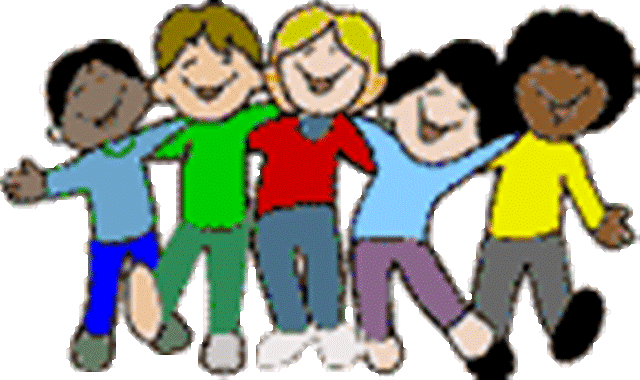 Tasks to be completed over the FORTNIGHT: Monday 10th February – Friday 21st February The tasks in bold print are the ESSENTIALS for the fortnight. CHOICES are strongly encouraged and all tasks should be signed off by a parent. REMINDER: Please bring a box of tissues to school.In Literacy, we are learning to enjoy reading and writing. In Maths, we are learning about place value. In Inquiry, we are learning about ourselves and how to be healthy. In Religion, we are learning about our Catholic identity. WritingWe are in the process of setting up our ‘Writer’s Notebook’. Good writers find inspiration everywhere - from photos, special mementoes, or even things found on our daily travels. Collect your items in a small bag and we will use them as ideas for our writing. Parent signature:Date:  ReadingRead a book from home each night for 25 minutes. Record the title, date and your parent’s signature in your Home Learning book. Parent signature:Date:  MathsWe have begun our unit on Place Value. Pick a number in the thousands and represent it in a variety of ways - as a number, as a picture and as a sentence. Where can you find that number in a real life situation? Challenge yourself with a number in the tens of thousands! Share the number with your family and ask them if they know any more ways to show the number. Parent signature:Date:  ReligionWe have been learning about ‘Our Catholic Identity’ at St Lawrence Primary School. Create a prayer in your home learning books about our patron saint, St. LawrenceParent signature:Date:  PBL (Positive Behaviour for Learning)Discuss the school expectations with your family. Write down at least 2 ways you can:Be SafeBe RespectfulBe ResponsibleParent signature:Date:  Literacy/InquiryOn Monday (10/02), you participated in an incursion. In your Home Learning book, write and draw AT LEAST three things that you enjoyed and/or learnt from it.When you have finished it, share it with your family … we are sure that they would like to know about the incursion!Parent signature:Date: